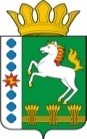 КОНТРОЛЬНО-СЧЕТНЫЙ ОРГАН ШАРЫПОВСКОГО МУНИЦИПАЛЬНОГО ОКРУГАКрасноярского краяЗаключениена проект постановления администрации Шарыповского муниципального округа «О внесении изменений в постановление администрации Шарыповского муниципального округа от 08.09.2021 № 661-п «Об утверждении  муниципальной программы Шарыповского муниципального округа «Развитие сельского хозяйства»  17 ноября 2021 год 									№ 38Настоящее экспертное заключение подготовлено Контрольно – счетным органом Шарыповского муниципального округа Красноярского края на основании ст. 157 Бюджетного  кодекса Российской Федерации, ст. 9 Федерального закона от 07.02.2011 № 6-ФЗ «Об общих принципах организации и деятельности контрольно – счетных органов субъектов Российской Федерации и муниципальных образований», ст. 15 Решения Шарыповского окружного Совета депутатов от 14.12.2021 № 5-32р «Об утверждении Положения о Контрольно – счетном органе Шарыповского муниципального округа Красноярского края» и в соответствии со стандартом организации деятельности Контрольно – счетного органа Шарыповского муниципального округа Красноярского края СОД 2 «Организация, проведение и оформление результатов финансово – экономической экспертизы проектов Решений Шарыповского окружного Совета депутатов и нормативно – правовых актов по бюджетно – финансовым вопросам и вопросам использования муниципального имущества и проектов муниципальных программ» утвержденного приказом Контрольно – счетного органа Шарыповского муниципального округа Красноярского края от 25.01.2021 № 03.Представленный на экспертизу проект постановления администрации Шарыповского муниципального округа «О внесении изменений в постановление администрации Шарыповского муниципального округа от 08.09.2021 № 661-п «Об утверждении  муниципальной программы Шарыповского муниципального округа «Развитие сельского хозяйства»  направлен в Контрольно – счетный орган Шарыповского муниципального округа Красноярского края 17 ноября 2021 года. Разработчиком данного проекта Программы является администрация Шарыповского муниципального округа.Основанием для разработки муниципальной программы является:- статья 179 Бюджетного кодекса Российской Федерации;постановление администрации Шарыповского муниципального округа от 13.04.2021 № 288-п «Об утверждении Порядка принятия решений о разработке муниципальных программ Шарыповского муниципального округа, их формирования и реализации»;- распоряжение администрации Шарыповского муниципального округа от 21.07.2021 № 374-р «Об утверждении перечня муниципальных программ Шарыповского муниципального округа».Мероприятие проведено 17 ноября 2021 года.В ходе подготовки заключения Контрольно – счетным органом Шарыповского муниципального округа Красноярского края были проанализированы следующие материалы:- проект Постановления администрации Шарыповского муниципального округа «О внесении изменений в Постановление администрации Шарыповского муниципального округа от 08.09.2021 № 661-п «Об утверждении муниципальной программы «Развитие сельского хозяйства»;-  паспорт муниципальной программы «Об утверждении муниципальной программы «Развитие сельского хозяйства»;- проект Решения Шарыповского окружного Совета депутатов «О бюджете округа на 2022 год и плановый период 2023 – 2024 годов».Муниципальная программа Шарыповского муниципального округа «Развитие сельского хозяйства» излагается в новой редакции.Исполнитель муниципальной программы муниципальное казенное учреждение администрация Шарыповского муниципального округа.Соисполнитель муниципальной программы отсутствуют.Подпрограммы муниципальной программы:Обеспечение доступным жильем граждан, молодых семей и молодых специалистов в сельской местности.Обеспечение реализации муниципальной программы и прочие мероприятия.Цель муниципальной программы – развитие сельских территорий, рост занятости и уровня жизни сельского населения.Достижение цели программы осуществляется путем решения следующих задач:Улучшение жилищных условий граждан, молодых семей и молодых специалистов, работающих в организациях агропромышленного комплекса или социальной сферы в сельской местности.Обеспечение эффективного, ответственного и прозрачного управления финансовыми ресурсами в рамках выполнения установленных функций и полномочий, повышение эффективности использования бюджетных средств.Период действия программы 2021-2030 годы.Муниципальная программа определяет цели, задачи и направления развития сельского хозяйства, финансовое обеспечение и механизмы реализации предусмотренных мероприятий муниципальной программы и показатели их результативности.Планируемое финансирование программы составляет  на общую сумму  23 806,33 тыс. руб., в том числе:							       (тыс.руб.)Муниципальная программа предусматривает комплексное развитие всех отраслей и подотраслей, а также сфер деятельности агропромышленного комплекса.Приоритетными направлениями реализации муниципальной программы в среднесрочной перспективе является улучшение жилищных условий молодых семей и молодых специалистов и устойчивое развитие сельского хозяйства в Шарыповском муниципальном округе. В результате реализации муниципальной программы планируется достигнуть следующих целевых показателей:- увеличение объема производства валовой сельскохозяйственной продукции;- создать условия по привлечению и закреплению молодых кадров, в том числе путем реализации мер по обеспечению жильем граждан, молодых семей и молодых специалистов, проживающих в сельской местности и работающих в организациях агропромышленного комплекса или социальной сферы округа.На реализацию подпрограммы «Обеспечение доступным жильем граждан, молодых семей и молодых специалистов в сельской местности» запланирован объем бюджетных ассигнований за счет средств бюджета округа в сумме 185,11 тыс. руб., из них:- 2022 год в сумме 185,11 тыс.руб.;- 2023 год в сумме 0,00 тыс.руб.- 2024 год в сумме 0,00 тыс.руб.Целью подпрограммы является улучшение жилищных условий граждан, молодых семей и молодых специалистов, работающих в организациях агропромышленного комплекса или социальной сферы Шарыповского муниципального округа.При реализации подпрограммы планируется достигнуть следующих показателей:- количество граждан, молодых семей и молодых специалистов, проживающих в сельской местности и улучшивших жилищные условия, составит не менее 7 человек;- ввод (приобретение) жилья для граждан, молодых семей и молодых специалистов, составит 381 кв. метров общей площади жилья. На реализацию подпрограммы «Обеспечение реализации муниципальной программы и прочие мероприятия» запланирован объем бюджетных ассигнований за счет средств краевого бюджета в сумме 13 428,30 тыс.руб., из них:- 2022 год в сумме 4 476,10 тыс.руб.;- 2023 год в сумме 4 476,10 тыс.руб.;- 2024 год в сумме 4 476,10 тыс.руб.Выполнение подпрограммы  осуществляется в соответствии с Законом Красноярского края от 27.12.2005 № 17-4397 «О наделении органов местного самоуправления муниципальных районов отдельными государственными полномочиями по решению вопросов поддержки сельскохозяйственного производства».Целью подпрограммы является обеспечение эффективного, ответственного и прозрачного управления финансовыми ресурсами в рамках выполнения установленных функций и полномочий,  повышение эффективности использования бюджетных расходов и поддержка малых форм хозяйствования на селе.Реализация мероприятий подпрограммы позволит обеспечить достижение следующих результатов:- укомплектованность должностей муниципальной службы отдела сельского хозяйства администрации Шарыповского муниципального округа на 100%;- своевременное предоставление отчетности получателями грантов в рамках государственной поддержки субъектов агропромышленного комплекса.В нарушение п.п. 3.4. и 3.9. Постановления администрации Шарыповского муниципального округа от 13.04.2021 № 288-п «Об утверждении Порядка принятия решений о разработке муниципальных программ Шарыповского муниципального округа, их формирования и реализации» проект постановления администрации Шарыповского муниципального округа «О внесении изменений в постановление администрации Шарыповского муниципального округа от 08.09.2021 № 661-п «Об утверждении  муниципальной программы Шарыповского муниципального округа «Развитие сельского хозяйства» направлен ответственным исполнителем в Контрольно – счетный орган Шарыповского муниципального округа Красноярского края для проведения финансово-экономической экспертизы и подготовки заключения с нарушением сроков.На основании выше изложенного Контрольно – счетный орган Шарыповского муниципального округа Красноярского края предлагает администрации Шарыповского муниципального округа: Соблюдать сроки предоставления в Контрольно – счетный орган Шарыповского муниципального округа Красноярского края проекта постановления администрации Шарыповского муниципального округа «О внесении изменений в постановление администрации Шарыповского муниципального округа от 08.09.2021 № 661-п «Об утверждении  муниципальной программы Шарыповского муниципального округа «Развитие сельского хозяйства» для проведения финансово-экономической экспертизы и подготовки заключения. Принять проект постановления администрации Шарыповского муниципального округа «О внесении изменений в постановление администрации Шарыповского муниципального округа от 08.09.2021 № 661-п «Об утверждении  муниципальной программы Шарыповского муниципального округа «Развитие сельского хозяйства».Председатель КСО Шарыповского муниципального округа      					Г.В. Савчук годакраевой бюджетбюджет округаитого2022 год4 476,10185,114 661,212023 год4 476,100,004 476,102024 год4 476,100,004 476,10итого13 428,30185,1113 613,41